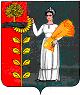 СОВЕТ  ДЕПУТАТОВСЕЛЬСКОГО  ПОСЕЛЕНИЯ  ПУШКИНСКИЙ  СЕЛЬСОВЕТ Добринского  муниципального  района Липецкой областиРоссийской Федерации46-я сессия  V-го созываРЕШЕНИЕ22.03.2018г.                           с. Пушкино	                                      № 133-рсО внесении изменений в Положение «О порядке осуществления муниципального жилищного контроля на территории администрации сельского поселения Пушкинский сельсовет Добринского муниципального района Липецкой области».Рассмотрев законодательную инициативу Совета депутатов сельского поселения Пушкинский сельсовет Добринского муниципального района в целях приведения в соответствие с действующим законодательством нормативной правовой базы Совета депутатов сельского поселения Пушкинский сельсовет Добринского муниципального района, принимая во внимание протест прокуратуры Добринского района ВГ №008218 от 19.02.2018 года  на Положение «О порядке осуществления муниципального жилищного контроля на территории администрации сельского поселения Пушкинский сельсовет Добринского муниципального района Липецкой области» принятое 17.03.2017г №79-рс, руководствуясь Уставом сельского поселения Пушкинский сельсовет, учитывая решение постоянной комиссии по соблюдению законности,   правовым вопросам, работе с депутатами, вопросам местного самоуправления и делам семьи, детства и молодежи Совет депутатов сельского поселения Пушкинский сельсовет Добринского муниципального района Липецкой области РЕШИЛ:1. Внести изменения в Положение «О внесении изменений в Положение «О порядке осуществления муниципального жилищного контроля на территории администрации сельского поселения Пушкинский сельсовет Добринского муниципального района Липецкой области», принятое 17.03.2017г №79-рс.2. Настоящее решение вступает в силу со дня его официального обнародования.  Председатель Совета депутатовсельского поселенияПушкинский сельсовет                                               Н.Г. ДемиховаПриняты решениемСовета депутатов сельского поселения Пушкинский сельсовет №133-рс от 22.03.2018г.ИЗМЕНЕНИЯв Положение «О порядке осуществления муниципального жилищного контроля на территории администрации сельского поселения Пушкинский сельсовет Добринского муниципального района Липецкой области».Внести в Положение «О порядке осуществления муниципального жилищного контроля на территории администрации сельского поселения Пушкинский сельсовет Добринского муниципального района Липецкой области», принятое решением сессии Совета депутатов сельского поселения Пушкинский сельсовет от 17.03.2017 № 79 – рс, следующие изменения:Дополнить пункт 2.6.1 следующими основаниями для проведения внеплановых проверок при осуществлении муниципального жилищного контроля:- выявление органом муниципального жилищного контроля в системе информации о фактах нарушения требований правил предоставления, приостановки и ограничения предоставления коммунальных услуг собственникам и пользователям помещений в многоквартирных домах и жилых домах;- нарушения правил содержания общего имущества в многоквартирном доме и правил изменения размера платы за содержание жилого помещения;- поступление информации о фактах нарушения органами местного самоуправления, лицами, осуществляющими деятельность по управлению многоквартирными домами, гражданами требований к порядку размещения информации о системе.